分享到：附件4：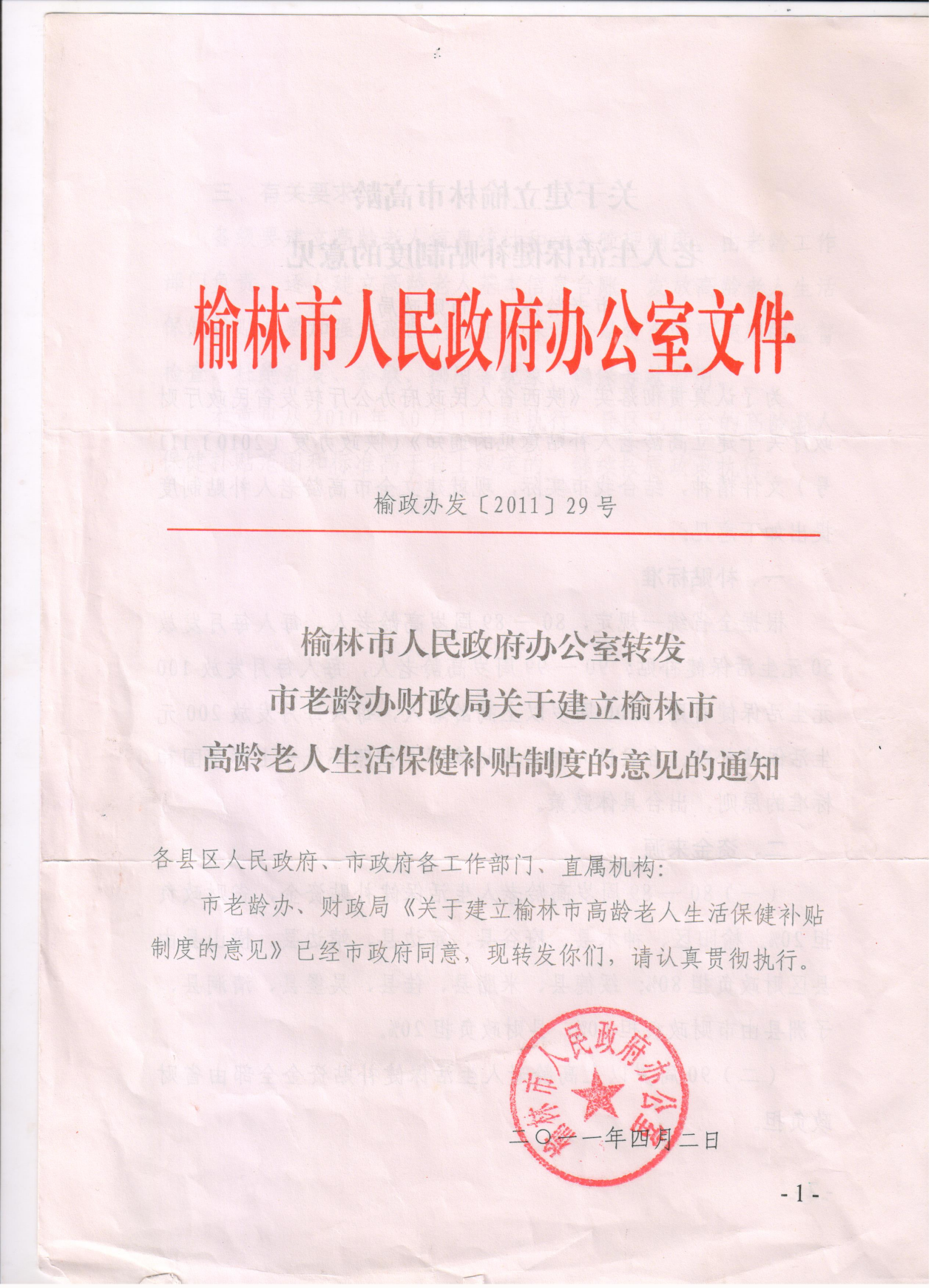 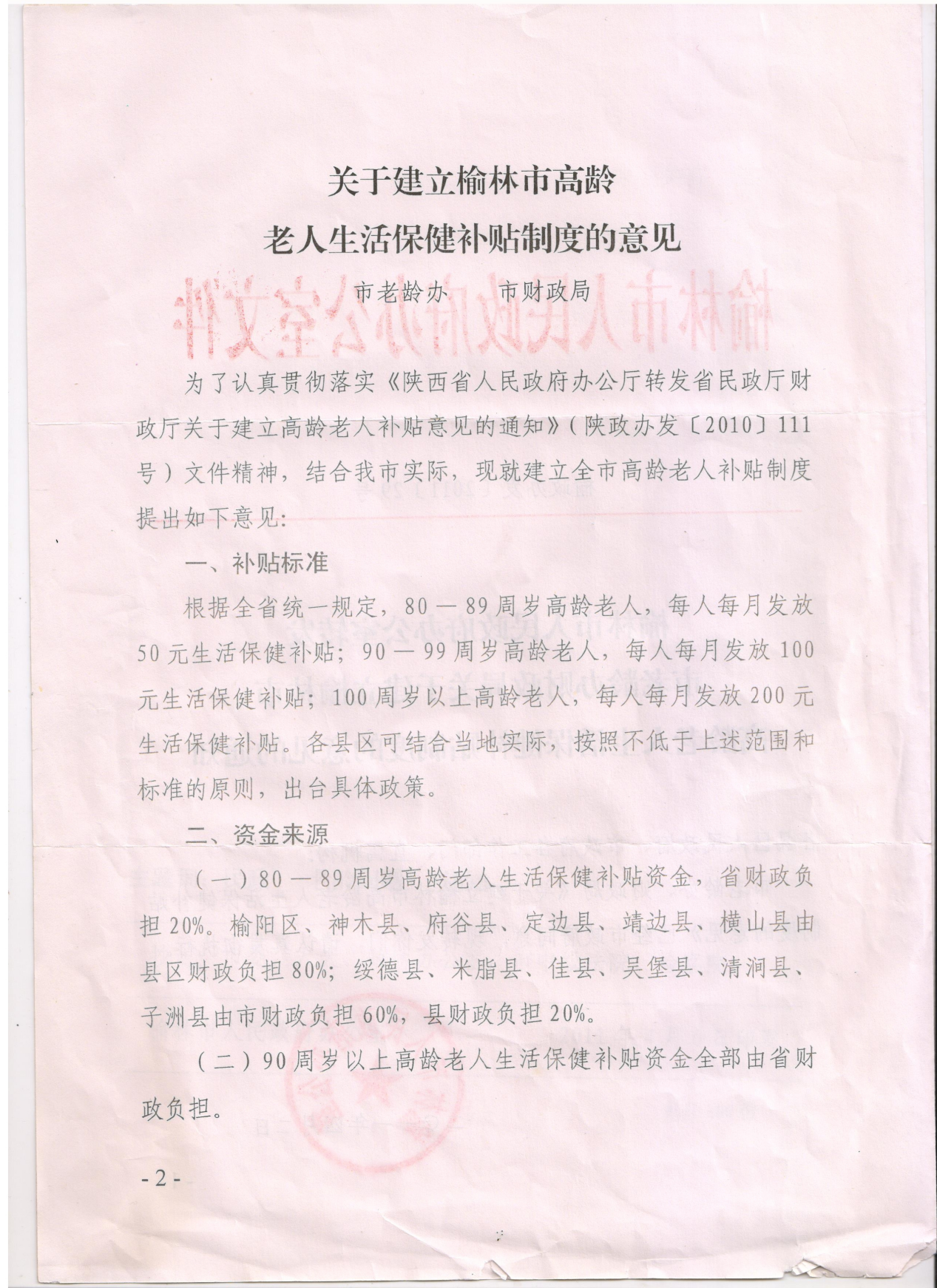 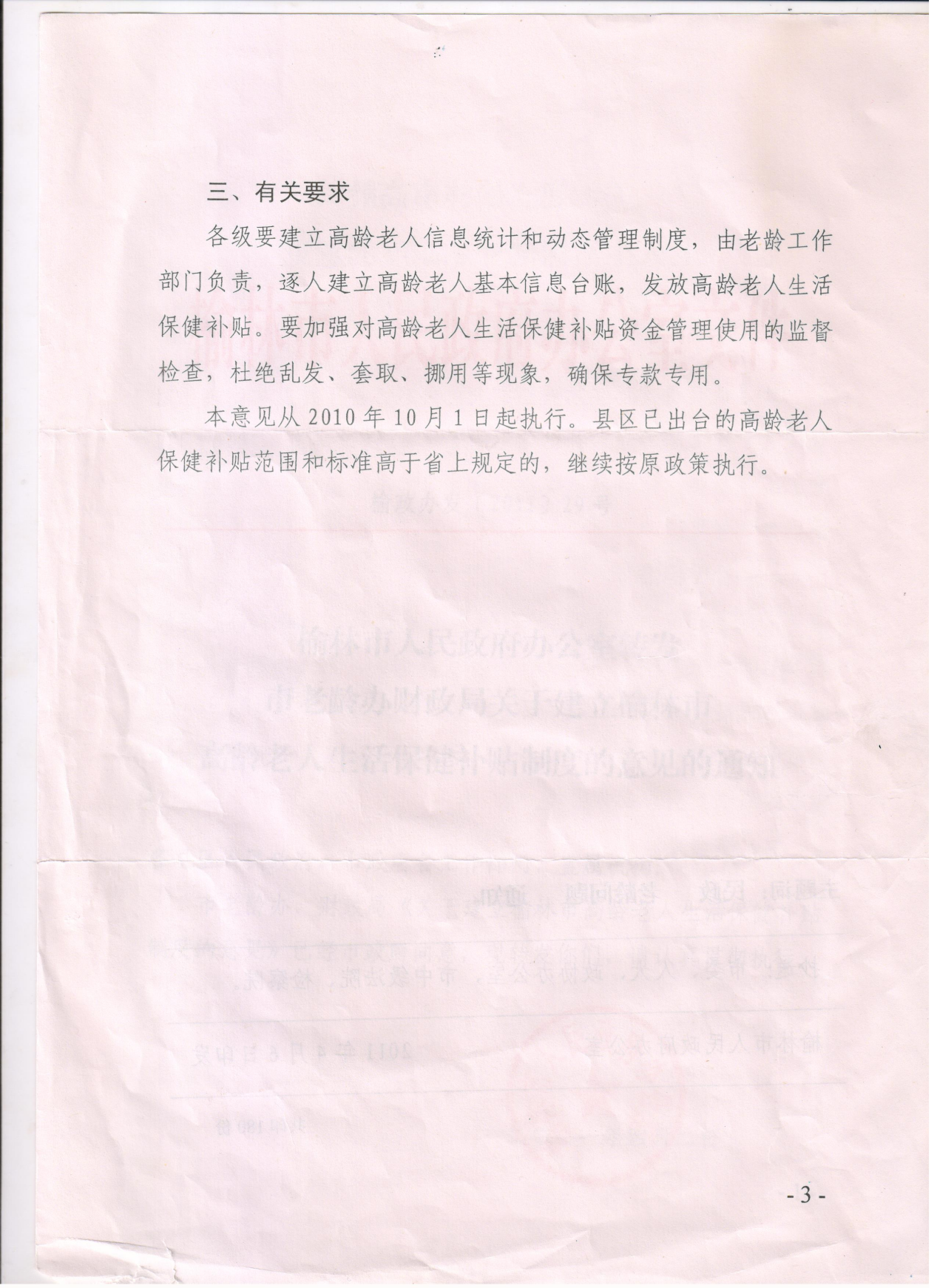 